Exploring the Deep – Week 9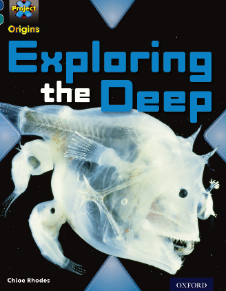 p.1-7‘Exploring the Deep’ ties in with our topic of Oceans. Over the next few weeks, this will be our focus book. You will be expected to read the designated pages and answer the accompanying questions. Q1Use the glossary at the back of the book to define each of the words written in bold.Q 2Name the 5 main oceans of the world.Q 3What percentage of the earth is water and land?Q 4How many zones are there? What are they?Q 5What is the continental shelf?Q 6What is the continental slope?Q7What are seamounts?Q8Describe the deep ocean floorQ9Choose one of the following and give 4 facts about it.* parrot fish* box jellyfish* brain coral